DOBA HUSITSKÁvláda Václava IV.●  syn Karla IV.●  úpadek země – neshody krále se šlechtou, těžký život chudiny, mor●  roste moc a bohatství církveživot v přepychuprodávání odpustků                          kritika církveneplnění svých povinnostíJan Hus●  kritik církve → snaha o nápravu církve, boj proti odpustkům●  kazatel v Betlémské kapli●  profesor na Karlově univerzitě●  obliba u prostých lidí X nebezpečí pro církev → prohlášen církví za kacíře → odchod z Prahy●  pozván na církevní sněm do Kostnice → zatčen → uvězněn → 6.7. 1415 upálen / den upálení    J. Husa = státní svátek ČR /husitské bouře●  Husova smrt → bouře v Čechách →  husité / stoupenci J. Husa /●  symbol husitů – kalich / přijímání pod obojí /●  narůstání nepokojů v zemi → husitské války●  snaha o vytvoření společnosti bez vrchnosti a pánů  / v čele 4 hejtmanové / → založení Tábora  husitské bitvy●  husité  X  křižáci●  5 křížových výprav●  v čele husitských vojsk J.Žižka●  bitva na Vítkově hoře, bitva u Sudoměře, bitva u Ústí n/L, bitva u Tachova, bitva u Domažlic →    vítězství husitů ve všech bitváchpříčiny neporanitelnosti husitů●  taktika  -  vozová hradba, palné zbraně, využívání terénu  ●  kázeň●  demokracie●  dodržování vojenského řáduhusitské zbraně●  okované cepy, sekery, halapartna kropáč, sudlice, kuše ...       rozpory mezi husity●  rozdělení husitského tábora na 2 skupinyradikální  (chtěli dál bojovat)umírnění  (chtěli s bojem skončit)      bitva u Lipan     ●  30. 5. 1434 – bitva u vesnice Lipany / u Českého Brodu / ▪ radikální husité  X  umírnění husité + katolíci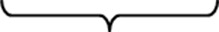 táborité                           panská jednota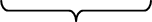 bitva husitů proti husitům● porážka vojsk radikálních husitů pod vedením P. Holého / padl v bitvě / ↔ konec husitství v                                                                                                                                     Čechách